ΤΕΧΝΙΚΕΣ ΠΡΟΔΙΑΓΡΑΦΕΣ  – ΕΙΔΙΚΟΙ ΟΡΟΙ ΠΡΟΫΠΟΛΟΓΙΣΜΟΣ ΣΥΝΟΛΙΚΟΥ ΠΟΣΟΥ με ΦΠΑ: €47.900,00ΠΑΡΑΡΤΗΜΑ B1 (προϋπολογισμός: 17.000 €)ΜΗΧΑΝΙΚΗ ΔΙΕΡΓΑΣΙΩΝ ΥΓΡΩΝ ΑΠΟΒΛΗΤΩΝ ΚΑΙ ΠΟΣΙΜΟΥ ΝΕΡΟΥΠΑΡΑΡΤΗΜΑ B2 (προϋπολογισμός: 6.900 €)   ΦΩΤΟΒΟΛΤΑΪΚΟ ΣΥΣΤΗΜΑΠΑΡΑΡΤΗΜΑ B3 (προϋπολογισμός: 5.000 €)ΣΥΣΤΗΜΑ ΑΠΟΘΗΚΕΥΣΗΣ ΘΕΡΜΟΥ ΝΕΡΟΥ ΧΡΗΣΗΣΠΑΡΑΡΤΗΜΑ B4 (προϋπολογισμός: 19.000 €)ΑΝΑΛΥΤΗΣ ΣΥΓΚΕΝΤΡΩΣΗΣ ΑΖΩΤΟΞΕΙΔΙΩΝ ΣΤΗΝ ΑΤΜΟΣΦΑΙΡΑΑ/Α ΕΙΔΟΥΣ1 (51)1 (51)1 (51)ΤΥΠΟΣ ΕΞΟΠΛΙΣΜΟΥΠΡΟΣΟΜΟΙΩΤΗΣ ΗΛΙΑΚΗΣ ΑΚΤΙΝΟΒΟΛΙΑΣΤΕΜΑΧΙΑ1ΝΑ ΑΝΑΦΕΡΘΕΙ ΚΑΤΑΣΚΕΥΑΣΤΗΣ ΚΑΙ ΜΟΝΤΕΛΟ ΕΞΟΠΛΙΣΜΟΥ ΝΑ ΑΝΑΦΕΡΘΕΙ ΚΑΤΑΣΚΕΥΑΣΤΗΣ ΚΑΙ ΜΟΝΤΕΛΟ ΕΞΟΠΛΙΣΜΟΥ ΝΑ ΑΝΑΦΕΡΘΕΙ ΚΑΤΑΣΚΕΥΑΣΤΗΣ ΚΑΙ ΜΟΝΤΕΛΟ ΕΞΟΠΛΙΣΜΟΥ ΝΑ ΑΝΑΦΕΡΘΕΙ ΚΑΤΑΣΚΕΥΑΣΤΗΣ ΚΑΙ ΜΟΝΤΕΛΟ ΕΞΟΠΛΙΣΜΟΥ ΤΕΧΝΙΚΑ ΧΑΡΑΚΤΗΡΙΣΤΙΚΑΕΛΑΧΙΣΤΕΣ ΤΕΧΝΙΚΕΣ ΠΡΟΔΙΑΓΡΑΦΕΣΑΠΑΝΤΗΣΗ ΠΡΟΜΗΘΕΥΤΗΠΑΡΑΠΟΜΠΗΟ προσομοιωτής πρέπει να φέρειλάμπα ξένου (Xe) με ισχύ ≥100 Watt (ozone free)  που να αποδίδει ακτινοβολία ισοδύναμη ενός ήλιου (1 sun equivalent) σύμφωνα με το πρότυπο (1000 W/m2 στους  25 °C με φίλτρο  AM 1.5G που προσομοιώνει την ατμόσφαιρα  της γης). Spectral Match Classification:ΑΗ δέσμη της προσομοιωμένης ηλιακής ακτινοβολίας πρέπει να είναιτουλάχιστον  35 x 35 mm και η απόσταση λειτουργίας (working distance 200 mm).Η συσκευή πρέπεινα είναι σε θέση να παράγει προσομοιωμένη ηλιακή ακτινοβολία τόσο οριζόντια όσο και κάθεταΗ ένταση της ακτινοβολίας πρέπειείτε να ρυθμίζεται είτε να μπορεί να μεταβάλλεται η απόσταση της συσκευής από την βάση τηςΗ συσκευή πρέπεινα ψύχεται ώστε να είναι σε θέση να λειτουργεί απροβλημάτιστα για >24 συνεχόμενες  ώρεςΠρέπει να μπορούννα τοποθετούνται τα παρακάτω φίλτρα τα οποία όπως και η λάμπα Xeσυμπεριλαμβάνονται(α) Φίλτρο AM 1.5G και (β) Φίλτρο το οποίο  μπλοκάρει  την ακτινοβολία μήκους κύματος >420 nm.ΕΓΓΥΗΣΗ ΚΑΛΗΣ ΛΕΙΤΟΥΡΓΙΑΣ≥1 ΕΤΟΣΠΑΡΑΔΟΣΗ - ΕΓΚΑΤΑΣΤΑΣΗΟ ΠΡΟΜΗΘΕΥΤΗΣ ΟΦΕΙΛΕΙ ΝΑ ΠΑΡΑΔΩΣΕΙ ΤΟΝ ΕΞΟΠΛΙΣΜΟ ΣΤΙΣ ΕΓΚΑΤΑΣΤΑΣΕΙΣ ΤOY TM. ΜΗΧΑΝΙΚΩΝ ΠΕΡΙΒΑΛΛΟΝΤΟΣ (ΚΟΖΑΝΗ)Α/Α ΕΙΔΟΥΣ2 (52)2 (52)2 (52)ΤΥΠΟΣ ΕΞΟΠΛΙΣΜΟΥΓΕΝΝΗΤΡΙΑ ΥΠΕΡΗΧΩΝ ΜΕΓΑΛΗΣ ΙΣΧΥΟΣΤΕΜΑΧΙΑ1ΝΑ ΑΝΑΦΕΡΘΕΙ ΚΑΤΑΣΚΕΥΑΣΤΗΣ ΚΑΙ ΜΟΝΤΕΛΟ ΕΞΟΠΛΙΣΜΟΥ ΝΑ ΑΝΑΦΕΡΘΕΙ ΚΑΤΑΣΚΕΥΑΣΤΗΣ ΚΑΙ ΜΟΝΤΕΛΟ ΕΞΟΠΛΙΣΜΟΥ ΝΑ ΑΝΑΦΕΡΘΕΙ ΚΑΤΑΣΚΕΥΑΣΤΗΣ ΚΑΙ ΜΟΝΤΕΛΟ ΕΞΟΠΛΙΣΜΟΥ ΝΑ ΑΝΑΦΕΡΘΕΙ ΚΑΤΑΣΚΕΥΑΣΤΗΣ ΚΑΙ ΜΟΝΤΕΛΟ ΕΞΟΠΛΙΣΜΟΥ ΤΕΧΝΙΚΑ ΧΑΡΑΚΤΗΡΙΣΤΙΚΑΕΛΑΧΙΣΤΕΣ ΤΕΧΝΙΚΕΣ ΠΡΟΔΙΑΓΡΑΦΕΣΑΠΑΝΤΗΣΗ ΠΡΟΜΗΘΕΥΤΗΠΑΡΑΠΟΜΠΗΗ γεννήτρια υπερήχων πρέπεινα είναι σε θέση να παράγει υπερήχους συχνότητας (α) 20 ή 40 KhZ ή (β) 200--600 KhZ.Πρέπει να διαθέτειτην δυνατότητα ρύθμισης της ισχύος των υπερήχων (0- 450 W) ψηφιακά  καθώς και να προγραμματίζεται για πιθανή διακοπτόμενη χρήση (παλμούς  υπερήχων).  Μαζί με την γεννήτρια υπερήχων θα παρέχεταια) ηχόδιο από τιτάνιο αν πρόκειται για υπέρηχο 20-40 KhZ διαμέτρου τουλάχιστον 13 mm είτε β) κατάλληλος πιεζοηλεκτρικός μετατροπέας – μεμβράνη (200-600) KhZ ο οποίος να φέρει επίστρωση για να είναι ανθεκτικός σε όξινο και αλκαλικό περιβάλλον.CE. Certificate.ΕΓΓΥΗΣΗ ΚΑΛΗΣ ΛΕΙΤΟΥΡΓΙΑΣ≥ 2 ΕΤΟΣΠΑΡΑΔΟΣΗ - ΕΓΚΑΤΑΣΤΑΣΗΟ ΠΡΟΜΗΘΕΥΤΗΣ ΟΦΕΙΛΕΙ ΝΑ ΠΑΡΑΔΩΣΕΙ ΤΟΝ ΕΞΟΠΛΙΣΜΟ ΣΤΙΣ ΕΓΚΑΤΑΣΤΑΣΕΙΣ ΤOY TM. ΜΗΧΑΝΙΚΩΝ ΠΕΡΙΒΑΛΛΟΝΤΟΣ   (ΚΟΖΑΝΗ)Α/Α ΕΙΔΟΥΣ1 (53)1 (53)1 (53)ΤΥΠΟΣ ΕΞΟΠΛΙΣΜΟΥΗΛΙΟΘΕΡΜΑ ΦΩΤΟΒΟΛΤΑΪΚΑ ΠΛΑΙΣΙΑ FOTOTHERMΤΕΜΑΧΙΑ8ΝΑ ΑΝΑΦΕΡΘΕΙ ΚΑΤΑΣΚΕΥΑΣΤΗΣ ΚΑΙ ΜΟΝΤΕΛΟ ΕΞΟΠΛΙΣΜΟΥ ΝΑ ΑΝΑΦΕΡΘΕΙ ΚΑΤΑΣΚΕΥΑΣΤΗΣ ΚΑΙ ΜΟΝΤΕΛΟ ΕΞΟΠΛΙΣΜΟΥ ΝΑ ΑΝΑΦΕΡΘΕΙ ΚΑΤΑΣΚΕΥΑΣΤΗΣ ΚΑΙ ΜΟΝΤΕΛΟ ΕΞΟΠΛΙΣΜΟΥ ΝΑ ΑΝΑΦΕΡΘΕΙ ΚΑΤΑΣΚΕΥΑΣΤΗΣ ΚΑΙ ΜΟΝΤΕΛΟ ΕΞΟΠΛΙΣΜΟΥ ΤΕΧΝΙΚΑ ΧΑΡΑΚΤΗΡΙΣΤΙΚΑΕΛΑΧΙΣΤΕΣ ΤΕΧΝΙΚΕΣ ΠΡΟΔΙΑΓΡΑΦΕΣΤΕΧΝΙΚΑ ΧΑΡΑΚΤΗΡΙΣΤΙΚΑΕΛΑΧΙΣΤΕΣ ΤΕΧΝΙΚΕΣ ΠΡΟΔΙΑΓΡΑΦΕΣΑΠΑΝΤΗΣΗ ΠΡΟΜΗΘΕΥΤΗΠΑΡΑΠΟΜΠΗ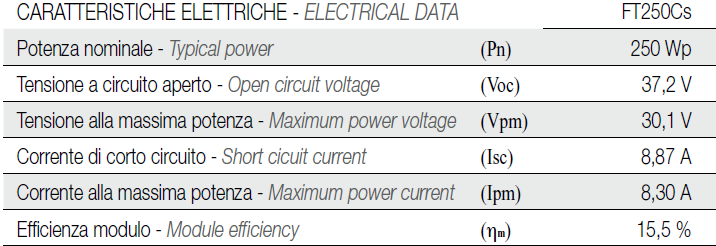 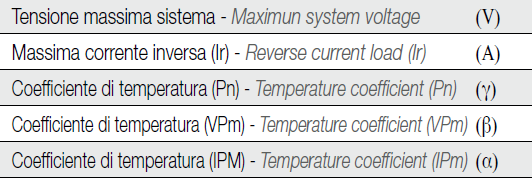 ΕΓΓΥΗΣΗ ΚΑΛΗΣ ΛΕΙΤΟΥΡΓΙΑΣ  ≥ 1 ΕΤΟΣ ΠΑΡΑΔΟΣΗ - ΕΓΚΑΤΑΣΤΑΣΗΟ ΠΡΟΜΗΘΕΥΤΗΣ ΟΦΕΙΛΕΙ ΝΑ ΠΑΡΑΔΩΣΕΙ ΤΟΝ ΕΞΟΠΛΙΣΜΟ ΣΤΙΣ ΕΓΚΑΤΑΣΤΑΣΕΙΣ ΤOY TM. ΜΗΧΑΝΙΚΩΝ ΠΕΡΙΒΑΛΛΟΝΤΟΣ  (ΚΟΖΑΝΗ)Α/Α ΕΙΔΟΥΣ2 (54)2 (54)2 (54)ΤΥΠΟΣ ΕΞΟΠΛΙΣΜΟΥΕΛΕΓΚΤΗΣ ΦΩΤΟΒΟΛΤΑΪΚΩΝ 1000VDC ΜΕ ΘΗΚΗ ΚΑΙ SOFTWARE (BENNING PV2)ΤΕΜΑΧΙΑ1ΝΑ ΑΝΑΦΕΡΘΕΙ ΚΑΤΑΣΚΕΥΑΣΤΗΣ ΚΑΙ ΜΟΝΤΕΛΟ ΕΞΟΠΛΙΣΜΟΥ ΝΑ ΑΝΑΦΕΡΘΕΙ ΚΑΤΑΣΚΕΥΑΣΤΗΣ ΚΑΙ ΜΟΝΤΕΛΟ ΕΞΟΠΛΙΣΜΟΥ ΝΑ ΑΝΑΦΕΡΘΕΙ ΚΑΤΑΣΚΕΥΑΣΤΗΣ ΚΑΙ ΜΟΝΤΕΛΟ ΕΞΟΠΛΙΣΜΟΥ ΝΑ ΑΝΑΦΕΡΘΕΙ ΚΑΤΑΣΚΕΥΑΣΤΗΣ ΚΑΙ ΜΟΝΤΕΛΟ ΕΞΟΠΛΙΣΜΟΥ ΤΕΧΝΙΚΑ ΧΑΡΑΚΤΗΡΙΣΤΙΚΑΕΛΑΧΙΣΤΕΣ ΤΕΧΝΙΚΕΣ ΠΡΟΔΙΑΓΡΑΦΕΣΑΠΑΝΤΗΣΗ ΠΡΟΜΗΘΕΥΤΗΠΑΡΑΠΟΜΠΗDisplaygraphic display (illuminated)protective conductor resistance (Rpe)0.05 Ω – 199 Ωopen-circuit voltage with polarity (Uo/c)5 V – 1000 V DCshort-circuit current (Is/c)0.5 A – 15 A DCinsulating resistance (Riso)0.05 MΩ – 199 MΩ (250/500/1000 V)insulating resistance (2-pin)0.05 MΩ – 300 MΩAUTO measurement 1+/-, Uo/s, Is/c, RisoAUTO measurement 2	characteristic (I-V, P-V)AUTO measurement 3measurement 1 + 2DC string current/AC current0.2 A – 40 A DC/AC (by means of BENNING CC 3)Insolation100 W/m2 – 1250 W/m2 by (means of BENNING SUN 2)PV module/ambient temperature-30 °C – +125 °C (by means of BENNING SUN 2)voltage (2-pin)	30 V – 440 V AC/DCmeasured value memory999interfacesUSB/Funk/NFCdimensions/weight270 x 115 x 55 mm/ca. 2.6 kgitem no.050422ΕΓΓΥΗΣΗ ΚΑΛΗΣ ΛΕΙΤΟΥΡΓΙΑΣ≥ 1 ΕΤΟΣΠΑΡΑΔΟΣΗ - ΕΓΚΑΤΑΣΤΑΣΗΟ ΠΡΟΜΗΘΕΥΤΗΣ ΟΦΕΙΛΕΙ ΝΑ ΠΑΡΑΔΩΣΕΙ ΤΟΝ ΕΞΟΠΛΙΣΜΟ ΣΤΙΣ ΕΓΚΑΤΑΣΤΑΣΕΙΣ ΤOY TM. ΜΗΧΑΝΙΚΩΝ ΠΕΡΙΒΑΛΛΟΝΤΟΣ  (ΚΟΖΑΝΗ)Α/Α ΕΙΔΟΥΣ1 (55)1 (55)1 (55)1 (55)ΤΥΠΟΣ ΕΞΟΠΛΙΣΜΟΥΣΥΣΤΗΜΑ ΑΠΟΘΗΚΕΥΣΗΣ ΘΕΡΜΟΥ ΝΕΡΟΥ ΧΡΗΣΗΣΤΕΜΑΧΙΑΤΕΜΑΧΙΑ1ΝΑ ΑΝΑΦΕΡΘΕΙ ΚΑΤΑΣΚΕΥΑΣΤΗΣ ΚΑΙ ΜΟΝΤΕΛΟ ΕΞΟΠΛΙΣΜΟΥ ΝΑ ΑΝΑΦΕΡΘΕΙ ΚΑΤΑΣΚΕΥΑΣΤΗΣ ΚΑΙ ΜΟΝΤΕΛΟ ΕΞΟΠΛΙΣΜΟΥ ΝΑ ΑΝΑΦΕΡΘΕΙ ΚΑΤΑΣΚΕΥΑΣΤΗΣ ΚΑΙ ΜΟΝΤΕΛΟ ΕΞΟΠΛΙΣΜΟΥ ΝΑ ΑΝΑΦΕΡΘΕΙ ΚΑΤΑΣΚΕΥΑΣΤΗΣ ΚΑΙ ΜΟΝΤΕΛΟ ΕΞΟΠΛΙΣΜΟΥ ΝΑ ΑΝΑΦΕΡΘΕΙ ΚΑΤΑΣΚΕΥΑΣΤΗΣ ΚΑΙ ΜΟΝΤΕΛΟ ΕΞΟΠΛΙΣΜΟΥ ΤΕΧΝΙΚΑ ΧΑΡΑΚΤΗΡΙΣΤΙΚΑΕΛΑΧΙΣΤΕΣ ΤΕΧΝΙΚΕΣ ΠΡΟΔΙΑΓΡΑΦΕΣΑΠΑΝΤΗΣΗ ΠΡΟΜΗΘΕΥΤΗΑΠΑΝΤΗΣΗ ΠΡΟΜΗΘΕΥΤΗΠΑΡΑΠΟΜΠΗΑ) Δεξαμενή Ultratank Calpak X-FLOW (CALPAK)Α) Δεξαμενή Ultratank Calpak X-FLOW (CALPAK)1 Τεμάχιο1 Τεμάχιο1 ΤεμάχιοΧωρητικότητα300 λίτραΔιάμετρος Ανοξείδωτου Εναλλάκτη20 εκατοστάΜέγιστη Πίεση Λειτουργίας Εναλλάκτη10 BARΒάρος Δοχείου110 KgΎψος Δοχείου2 μέτραΔιάμετρος Δοχείου με Μόνωση0.75 μέτραΕίσοδος Εναλλάκτη Ηλιακών ΣυστημάτωνΝΑΙΕίσοδος Εναλλάκτη ΦόρτισηςΝΑΙΑισθητήρια ΘερμοκρασίαςΝΑΙΒ) CS11-L AC Current Sensor (CAMPBELL SCIENTIFIC)Β) CS11-L AC Current Sensor (CAMPBELL SCIENTIFIC)2 Τεμάχια2 Τεμάχια2 ΤεμάχιαΕύρος Μέτρησης0.15 Ampere έως 200 AmpereΣυχνότητα μετρήσεων50 έως 60 HzΕύρος Θερμοκρασίας Λειτουργίας-25°C έως +55°CΑκρίβεια μετρήσεων± 1%Γ) Αισθητήρες Πίεσης (IFM)Γ) Αισθητήρες Πίεσης (IFM)2 Τεμάχια2 Τεμάχια2 ΤεμάχιαΘερμοκρασία μέσου-25°C έως 125°CΤάση λειτουργίας:DC 18-32 VΣυνολικός αριθμός εξόδων:2Αναλογικό ρεύμα εξόδου:4-20, αναστρέψιμη; (διαβαθμιζόμενο) mAΕύρος μέτρησης:-100-400 kPaΑντοχή σε πιέσεις:3000 kPaΕλαχ. πίεση διάρρηξης:10000 kPaΠροσαρμογέας Aseptoflex Vario (E30131 IFM)Συνοδευόμενο των αισθητήρων ΠίεσηςΥλικό κατασκευής:ανοξείδωτο ατσάλι (1.4404 / 316L)Σύνδεση διεργασίας:G 1/2Σύνδεση αισθητήρα:G 1 Aseptoflex VarioΕΓΓΥΗΣΗ ΚΑΛΗΣ ΛΕΙΤΟΥΡΓΙΑΣ≥ 2 ΕΤΗΠΑΡΑΔΟΣΗ - ΕΓΚΑΤΑΣΤΑΣΗΟ ΠΡΟΜΗΘΕΥΤΗΣ ΟΦΕΙΛΕΙ ΝΑ ΠΑΡΑΔΩΣΕΙ ΤΟΝ ΕΞΟΠΛΙΣΜΟ ΣΤΙΣ ΕΓΚΑΤΑΣΤΑΣΕΙΣ ΤOY TMΗΜΑΤΟΣ ΜΗΧΑΝΙΚΩΝ ΠΕΡΙΒΑΛΛΟΝΤΟΣ (ΚΟΖΑΝΗ)Α/Α ΕΙΔΟΥΣ1 (57)1 (57)1 (57)ΤΥΠΟΣ ΕΞΟΠΛΙΣΜΟΥΑΝΑΛΥΤΗΣ ΣΥΓΚΕΝΤΡΩΣΗΣ ΑΖΩΤΟΞΕΙΔΙΩΝ ΣΤΗΝ ΑΤΜΟΣΦΑΙΡΑΤΕΜΑΧΙΑ1ΝΑ ΑΝΑΦΕΡΘΕΙ ΚΑΤΑΣΚΕΥΑΣΤΗΣ ΚΑΙ ΜΟΝΤΕΛΟ ΕΞΟΠΛΙΣΜΟΥ ΝΑ ΑΝΑΦΕΡΘΕΙ ΚΑΤΑΣΚΕΥΑΣΤΗΣ ΚΑΙ ΜΟΝΤΕΛΟ ΕΞΟΠΛΙΣΜΟΥ ΝΑ ΑΝΑΦΕΡΘΕΙ ΚΑΤΑΣΚΕΥΑΣΤΗΣ ΚΑΙ ΜΟΝΤΕΛΟ ΕΞΟΠΛΙΣΜΟΥ ΝΑ ΑΝΑΦΕΡΘΕΙ ΚΑΤΑΣΚΕΥΑΣΤΗΣ ΚΑΙ ΜΟΝΤΕΛΟ ΕΞΟΠΛΙΣΜΟΥ ΤΕΧΝΙΚΑ ΧΑΡΑΚΤΗΡΙΣΤΙΚΑΕΛΑΧΙΣΤΕΣ ΤΕΧΝΙΚΕΣ ΠΡΟΔΙΑΓΡΑΦΕΣΤΕΧΝΙΚΑ ΧΑΡΑΚΤΗΡΙΣΤΙΚΑΕΛΑΧΙΣΤΕΣ ΤΕΧΝΙΚΕΣ ΠΡΟΔΙΑΓΡΑΦΕΣΑΠΑΝΤΗΣΗ ΠΡΟΜΗΘΕΥΤΗΠΑΡΑΠΟΜΠΗΑρχή μέτρησηςχημειοφωταύγειαΑριθμός μονάδων1Τροφοδοσία 220 V (+/-10%) / 50 HzΠιστοποίηση QAL1 κατά EN 15267-1&-2 (2009) για συμβατότητα με πρότυπο EN 14211:2012Κατώτερη πιστοποιημένη κλίμακα μέτρησης ίση ή μικρότερη 0 – 1.200 μg/m3 NOΠιστοποίηση CEΝα είναι κατάλληλο για τοποθέτηση σε rack 19”, και να προσφερθεί μαζί με τις προς τούτο κατάλληλες τηλεσκοπικές αναρτήσεις.Να προσφερθεί με όλα τα αναλώσιμα λειτουργίας για 2 έτηΛειτουργικά χαρακτηριστικάΛειτουργικά χαρακτηριστικάΝα διαθέτει τουλάχιστον μία σειριακή θύρα σύνδεσης RS 232θύρα Ethernetσυνδεσιμότητα Bluetooth και να υπάρχει κατάλληλη Application για σύνδεση σε έξυπνες συσκευέςσύνδεση USBτρεις ή περισσότερες αναλογικές έξοδους 0/4-20 mA ή 0 – 5 VDC ελεύθερα επιλεγόμενες από τον χρήστη (π.χ. για τις παραμέτρους NO, NO2, ΝΟx)δύο τουλάχιστον αναλογικές εισόδους 0 – 5 VDC για βοηθητικά σήματα, παραμετροποιούμενες από τον χρήστητουλάχιστον 4 λογικές – ψηφιακές εξόδους που να παραμετροποιούνται με επιλογή του χρήστη για σφάλματα, υπέρβαση ορίων κοκ.Στην οθόνη να εμφανίζονται οι στιγμιαίες τιμές μέτρησης καθώς και ένας κινητός μέσος όρος επιλογής του χρήστη και για τις τρεις παραμέτρους NO, NO2, NOxΝα διαθέτειαποσπώμενη μνήμη σε κοινό μέσο αποθήκευσης (memory stick, SD κάρτα κοκ) που να είναι προσβάσιμο από Η/ΥΟ χρήστης να μπορεί να ορίζειτην περίοδο  καταγραφής στην μνήμη μεταξύ ενός δευτερολέπτου και 24 ωρώνΜνήμηΗ ανωτέρω μνήμη να επαρκεί για τουλάχιστον 8 έτη καταγραφή των μέσων όρων λεπτούΕκτός των μετρούμενων τιμών να μπορούννα καταγράφονται με την ίδια συχνότητα έως 12 επιπλέον λειτουργικών παραμέτρων (ροή δείγματος, πίεση, θερμοκρασία κοκ.) για διαγνωστικούς σκοπούςΔυνατότητα ένδειξηςτων μετρούμενων συγκεντρώσεων σε ppm, ppb, mg/m3, μg/m3Να λειτουργεί μεμία εξωτερική αντλία κενού 230VAC, η οποία θα παραδοθεί μαζί με τον αναλυτήΝα διαθέτειαλλασσόμενο φίλτρο σωματιδίων από PTFE στην είσοδο του δείγματοςΝα διαθέτειπλήρες μενού διαγνωστικών ελέγχων, βαθμονόμησης και συντήρησηςΤεχνικά χαρακτηριστικάΤεχνικά χαρακτηριστικάΚλίμακα μέτρησηςεπιλεγόμενη από τον χρήστη έως 0 – 20 ppmΌριο ανίχνευσης< 0,5 ppbΘόρυβος< 0,25 ppbΟλίσθηση μηδενός< 0,5 ppb ανά εβδομάδαΟλίσθηση κλίμακας< 1% της μέτρησης ανά εβδομάδαΑκρίβεια μέτρησης0,5% της μετρούμενης τιμήςΧρόνος απόκρισηςt95% < 20 sΒάροςέως 25 kgΘερμοκρασία λειτουργίας0 – 40 oCΠοιότητα και όροι προσφερόμενης εγγύησης καλής λειτουργίαςΠοιότητα και όροι προσφερόμενης εγγύησης καλής λειτουργίαςΠΡΕΠΕΙ ΝΑΟ υποψήφιος ανάδοχος θα πρέπει να τεκμηριώσει τη δυνατότητά του για την παροχή τεχνικής υποστήριξης καταθέτοντας βεβαιώσεις του κατασκευαστή ότι διαθέτει εκπαιδευμένο στην συντήρηση της  συσκευής τεχνικό προσωπικόΕΓΓΥΗΣΗ ΚΑΛΗΣ ΛΕΙΤΟΥΡΓΙΑΣΟ Προμηθευτής οφείλει να εγγυηθεί την καλή λειτουργία του συστήματος για περίοδο τουλάχιστον δώδεκα (12) μηνών μετά την Οριστική Παραλαβή και χωρίς κανένα επιπλέον κόστος.ΠΑΡΑΔΟΣΗΤο σύστημα πρέπει να παραδοθεί πλήρες και έτοιμο προς λειτουργία, με όλα τα απαιτούμενα αναλώσιμα και ανταλλακτικά λειτουργίας για 2 έτη, καθώς και με αναλυτικά εγχειρίδια χρήσης και βασικής συντήρησης στην Αγγλική ή/και Ελληνική γλώσσαΤΕΧΝΙΚΗ ΥΠΟΣΤΗΡΙΞΗΠαροχή τεχνικής υποστήριξης καθ’ όλη την διάρκεια της περιόδου εγγύησης για επίλυση τυχόν προβλημάτων μέσω τηλεφώνου, fax, καθώς και Ηλεκτρονικού Ταχυδρομείου (Email).ΔΕΣΜΕΥΣΗ ΓΙΑ ΤΕΧΝΙΚΗ ΥΠΟΣΤΗΡΙΞΗδυνατότητα συνεχούς τεχνικής υποστήριξης για 8 τουλάχιστον έτηΠΑΡΑΔΟΣΗ - ΕΓΚΑΤΑΣΤΑΣΗΟ ΠΡΟΜΗΘΕΥΤΗΣ ΟΦΕΙΛΕΙ ΝΑ ΠΑΡΑΔΩΣΕΙ ΤΟΝ ΕΞΟΠΛΙΣΜΟ ΣΤΙΣ ΕΓΚΑΤΑΣΤΑΣΕΙΣ ΤOY TM. ΜΗΧΑΝΙΚΩΝ ΠΕΡΙΒΑΛΛΟΝΤΟΣ   (ΚΟΖΑΝΗ)